Сумська міська радаВиконавчий комітетРІШЕННЯЗ метою всебічного розгляду електронної петиції Дворниченко В.М. «Негайно провести повний аудит КП СМР «Електроавтотранс» за 2018 рік», розміщену на веб-порталі «Єдина система місцевих петицій» (http://e-dem.in.ua/sumy/Petition/View/1286), відповідно до статті 231 Закону України «Про звернення громадян», пункту 4.3 розділу 4 «Положення про порядок подання електронних петицій та їх розгляду органами місцевого самоврядування міста Суми», затвердженого рішенням Сумської міської ради від 25.10.2017 р. № 2692-МР, керуючись статтею 40 Закону України «Про місцеве самоврядування в Україні», виконавчий комітет Сумської міської радиВИРІШИВ:Редакція 1.1. Підтримати електронну петицію Дворниченко В.М.  «Негайно провести повний аудит КП СМР «Електроавтотранс» за 2018 рік», розміщену на веб-порталі «Єдина система місцевих петицій» (http://e-dem.in.ua/sumy/Petition/View/1286).2. Визначити директора КП СМР «Електроавтотранс» (Однорог В.Л.)  відповідальним за вжиття відповідних заходів з метою вирішення питань, порушених у електронній петиції.3. Контроль за виконанням рішення покласти на заступника міського голови з питань діяльності виконавчих органів ради Журбу О.І.Редакція 2.1. Не підтримати електронну петицію Дворниченко В.М.  «Негайно провести повний аудит КП СМР «Електроавтотранс» за 2018 рік», розміщену на веб-порталі «Єдина система місцевих петицій» ( http://e-dem.in.ua/sumy/Petition/View/1286).2. Відділу транспорту, зв’язку та телекомунікаційних послуг Сумської міської ради (Яковенко С.В.) повідомити Дворниченко В.М.  про прийняте рішення із зазначенням підстав не підтримання електронної петиції.Міський голова			                                                    О.М. ЛисенкоЯковенко 700- 667_____________________________________________________________Розіслати:  Журбі О.І., Кохан А.І., Яковенку С.В., Однорог В.Л.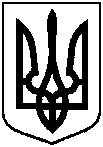 від                       №Про розгляд електронної петиції Дворниченко В.М. «Негайно провести повний аудит КП СМР «Електроавтотранс» за 2018 рік»